КОМИТЕТ ОБРАЗОВАНИЯ И НАУКИ АДМИНИСТРАЦИИ Г.НОВОКУЗНЕЦКАМУНИЦИПАЛЬНОЕ БЮДЖЕТНОЕ УЧРЕЖДЕНИЕ ДОПОЛНИТЕЛЬНОГО ОБРАЗОВАНИЯ «ДОМ ДЕТСКОГО ТВОРЧЕСТВА № 4»e-mail: ddt4_nkz@mail.ru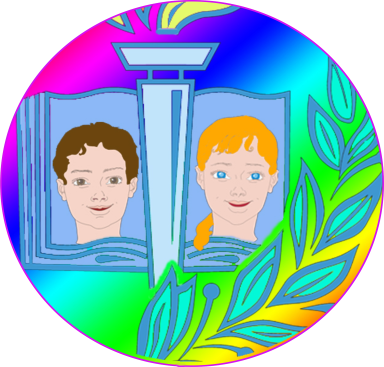                                                       УТВЕРЖДАЮ: 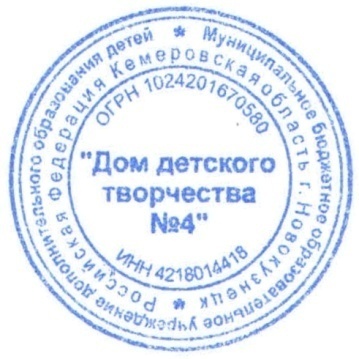                                                                           Директор МБУ ДО                                                                                             «Дом детского творчества № 4»                                                                                               Приказ № 91/1 от 27.05.2021г.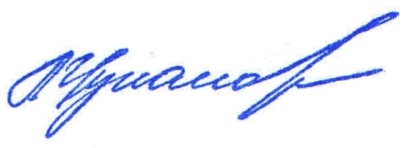                                                                                                                 ______________Л.П. ЦукановаДополнительная общеразвивающая программа«БУМАЖНЫЕ ФАНТАЗИИ»(для учащихся 5-7 лет)Уровень освоения содержания программы – стартовыйСрок реализации программы 1 годПрограмма рекомендована к работе педагогическим советом МБУ ДО ДДТ № 4Протокол  № 3 от «27» марта  2021г.                                                                            Разработчик:  Яковлева Светлана Викторовна,                                                                                                          педагог  дополнительного                                                                                                                                                                                                              образования                                                                                      Адрес:     654059                                                                                                       Кемеровская область,                                                                                                       г. Новокузнецк,                                                                                                       ул. М. Тореза, 82 а,                                                                                                       тел. 54-63-35НОВОКУЗНЕЦКИЙ ГОРОДСКОЙ ОКРУГ 2021Комплекс основных характеристик дополнительной общеразвивающей программыОбщая характеристика программыНаправленность дополнительной общеразвивающей программы «Бумажные фантазии» (далее программа «Бумажные фантазии») –  художественная.Программа  «Бумажные фантазии» разработана в соответствии с требованиями ФЗ от 29.12.2012г. № 273 «Об образовании в Российской Федерации» с изменениями 2020 года, Приказа Министерства просвещения РФ от 09.11.2018г. № 196 «Об утверждении Порядка организации и осуществления образовательной деятельности по дополнительным общеобразовательным программам» (с изменениями и дополнениями), СП 2.4.3648-20 (утв. постановлением Главного государственного санитарного врача РФ от 28 сентября 2020г. № 28); методических рекомендаций по проектированию дополнительных общеразвивающих программ (включая разноуровневые программы) (г.Москва, 2015г.), Правил персонифицированного финансирования дополнительного образования детей в Кемеровской области (распоряжение Коллегии Администрации Кемеровской области от 03.04.2019 года № 212-р), Устава и других локальных нормативных актов МБУ ДО ДДТ №4.   Программа составлена с учетом опыта реализации муниципальной инновационной площадки «Модель сетевого взаимодействия по профессиональной ориентации и профессиональному самоопределению обучающихся образовательных организаций разного типа» педагогами дополнительного образования МБУ ДО «Дом детского творчества № 4» (2019-2021гг.), программы деятельности базовых учреждений ГБУ ДПО «КРИРПО» по теме ВНИКа «Современные форматы профориентации воспитанников и обучающихся в условиях взаимодействия образовательных организаций разных типов» (2020-2023 гг.), практического опыта Яковлевой С.В.Актуальность. Программа «Бумажные фантазии» вводит ребенка в удивительный мир творчества, и с помощью таких видов художественного творчества, как конструирование из бумаги, аппликация, оригами, торцевание дает возможность поверить в себя, в свои способности. Занятия с бумагой позволят детям удовлетворить свои познавательные интересы, расширить информированность в данной образовательной области, обогатить навыки общения и обрести умение осуществлять совместную деятельность в процессе освоения программы. Обычный материал – бумага – приобретает новое современное направление, им можно работать в разных техниках. Бумага открывает детям путь к творчеству, развивает их фантазию и художественные возможности. Отвечая запросам социума, на базе МБУ ДО «Дом детского творчества № 4» в подростковом клубе  «Бригантина» создано объединение «Бумажные фантазии». Данный вид деятельности оказывает положительное влияние на развитие мелкой моторики рук, логического и пространственного мышления, произвольного внимания, речи, а также на формирование таких качеств, как инициативность, самостоятельность, наблюдательность, любознательность, коммуникабельность. Реализация программы будет  способствовать формированию художественной культуры учащегося и удовлетворению его постоянно изменяющихся индивидуальных, социокультурных и образовательных потребностей.Национально-региональный компонент программы «Бумажные фантазии» раскрывается: - в выявлении у детей профориентационной направленности «человек – художественный образ» по направлению «декоративно-прикладное творчество»;- в знакомстве учащихся с профессиями Кузбасса, которые можно реализовать в данной направленности – «человек – художественный образ».- в развитии творческих способностей и активизации мыслительной деятельности учащихся; -  в формировании у детей с раннего возраста потребности к непрерывному самостоятельному пополнению знаний и применению их на практике;- в обеспечении всестороннего воспитания учащихся средствами художественного творчества.Программа опирается на учебные пособия, дидактические материалы  и методики авторов Панкова В.А., Майоровой В.И., Романовой В.И., Тарабариной  Т.И. (Оригами и развитие ребенка), Ю. А. Васерчук («Бумагопластика в проектной культуре дизайна»). Отличительные особенности заключаются в том, что программа «Бумажные фантазии» объединяет вышеперечисленные методики и дает возможность совместить в одной программе несколько совершенно разных технологий, видов деятельности, но имеющих одно производное начало – работа с бумагой. Методика работы по программе позволяет познакомить детей с основами конструирования из бумаги, с различными художественными технологиями, способствует формированию эстетического вкуса. Полученные знания и умения позволяют учащимся под руководством педагога  выполнять творческие композиции.	Ещё одной отличительной особенностью программы «Бумажные фантазии» является использование дистанционных форм занятий. В результате чего увеличивается информационная ёмкость занятий, глубина подачи материала без усиления нервно-психической нагрузки на детей за счёт роста индивидуально-мотивационной деятельности; создаются комфортные условия для изучения материала. За счёт разнообразия в общении становится более гармоничными отношения «педагог-учащийся», психологическая среда – комфортной.Организация образовательной деятельностиПрограмма предназначена детям дошкольного, младшего школьного возраста 5-7 лет.   По нормативным срокам реализации программа рассчитана на 1 год. Общий объем часов составляет 68ч., с недельной нагрузкой 2 академических часа. Группы комплектуются  с учетом возрастных и индивидуальных особенностей детей. Наполняемость учащихся в группах – 7 человек.  		Программа рассчитана на 34 учебные недели в год. Учебная нагрузка, продолжительность и режим занятий, численный состав объединения определяется в соответствии с параметрами деятельности, содержанием программы,  психолого-педагогическими и возрастными особенностями детей, социальным заказом, требований СП 2.4.3648-20.Формы обучения и режим занятийФорма обучения – очная. Основной формой образовательной деятельности являются теоретические и практические занятия, которые проводятся по группам. Продолжительность одного занятия исчисляется академическими часами (25, 30 минут) по 2 или 1  часу в день, с перерывами между занятиями 10 минут. Основные формы занятий и методы обученияДля достижения поставленных целей предусматривается отбор основных форм и методов совместной деятельности с учетом ступенчатости обучения в ДДТ № 4.В процессе обучения используются следующие формы занятий:комбинированное учебное занятие;вводное занятие;итоговое занятие;экскурсия;практическая работа, творческое задание;выставки творческих работ;мастер-класс;дистанционное занятие с использованием ИКТ.	Основные методы обучения: монологический, диалогический, алгоритмический, эвристический, показательный:  преподавания: объяснительный, информационно-сообщающий, иллюстративный;учения: репродуктивный, исполнительский, практический, частично-поисковый;воспитания: убеждения, личный пример.	Мастер-класс для учащихся может проводить как сам педагог, так и ведущие блогеры. 		Так же могут быть организованы с использованием дистанционных технологий Skype-мастерские и Zoom-конференции с педагогом. Это является особенностью программы и даёт возможность детям закрепить полученные знания, продемонстрировать свои компетенции в форме живого общения. Такая форма занятий способствует развитию инициативы учащихся, формирует чувство ответственности, избавлению от чувства зажатости и скованности. 	Необходимость занятий с использованием дистанционных технологий и ЭОР опирается на локальные нормативные акты МБУ ДО ДДТ № 4 и актуальна в период карантина, неблагоприятных погодных условий, выезда части коллектива на конкурсы и фестивали, по семейным обстоятельствам, в каникулярное время и др. Учитывая возрастные особенности учащихся 5-7 лет, дистанционная форма занятий применяется при непосредственном участии родителей в удобное для них время. 		Использование дистанционных технологий позволяет предоставить доступ учащимся к информационным ресурсам: в Viber или в WhatsApp, сайт ДДТ № 4, Интернет-ресурс и пр.2. Цель и задачи программы*Цель программы: развитие креативных способностей учащихся в области художественного творчества через овладение базовыми формами оригами и элементарными приемами бумагопластики.Задачи программы:Познакомить учащихся с основными базовыми формами оригами и приемами работы с бумагой.Формировать умения следовать устным инструкциям, работать с элементарной наглядной картой-схемой модели оригами.Развивать внимание, память, логическое и абстрактное мышление, пространственное воображение.Развивать мелкую моторику рук, глазомер, художественный вкус, творческие способности и фантазию детей.Воспитывать интерес к искусству оригами.Расширять коммуникативные способности детей.В соответствии с компетентностным подходом в образовательной деятельности, применяемым в МБУ ДО ДДТ № 4, в дополнительных общеразвивающих программам отсутствует типология задач по группам: обучающие, воспитательные и развивающиеСодержание программыУчебный план3.2. Содержание программыРАЗДЕЛ № 1. ВведениеЗанятие № 1Тема: Вводное занятие.Теоретическая часть. Знакомство с работой объединения. Правила ТБ. Знакомство с видами бумаги, их характеристики. Беседа о бумаге, история возникновения. Практическая часть. Опыты с бумагой, ее свойства. Определения направлений волокон бумаги.РАЗДЕЛ № 2. ОригамиТема 2.1.  Базовая форма «треугольник»Занятие № 2Тема: Оригами без прорезов (кириками оригами). Базовая форма «треугольник».Теоретическая часть. История возникновения, международная система складывания, выполнение базовых форм. Кириками оригами – начальная ступень оригами. Профессия «Художник-оформитель». Профессия «Мастер оригами».Практическая часть. Знакомство с международной системой складывания. Исполнение элементов системы. Чтение чертежей оригами. Учить детей складывать прямоугольный лист бумаги по диагонали, отрезать лишнюю часть, получая квадрат. Выполнение несложного изделия в технике кириками оригами. Занятие № 3Тема: Базовая форма «треугольник». «Котенок». Теоретическая часть. Базовая форма «треугольник». Учить складывать квадратный лист бумаги по диагонали, находить острый угол, делать складку «молния». Перегибать треугольник пополам, опускать острые углы вниз.Практическая часть. Выполнение на основе базовой формы изделия «Котенок».Занятие № 4 Тема: Базовая форма «треугольник». «Собачка». Теоретическая часть. Базовая форма «треугольник». Научить складывать квадратный лист бумаги по диагонали, находить острый угол, делать складку «молния». Перегибать треугольник пополам, опускать острые углы вниз.Практическая часть. Выполнение на основе базовой формы изделия «Собачка».Тема 2.2.  Базовая форма «воздушный змей»Занятие № 5Тема: «Гномик». Базовая форма «воздушный змей».Практическая часть. Выполнение на основе базовой формы изделия «Гномик».Тема 2.3.  Базовая форма «дверь»Занятие № 6Тема: «Сказочный домик».Теоретическая часть. Познакомить детей с новой базовой формой «дверь». Учить находить углы на листе бумаги, перегибать верхние углы, подклеивать готовые детали друг к другу в серединке. Строительные профессии: «Каменщик», «Плотник», «Маляр».Практическая часть. Создание несложной композиции в технике оригами. Занятие № 7Тема: «Грибок».Теоретическая часть. Закрепить знания о геометрических фигурах, умение детей складывать квадрат, получая прямоугольник и треугольник. Чётко проглаживать линии сгиба.Практическая часть. Выполнение композиции «На лесной полянке».  Тема 2.4.  Базовая форма «книжка»Занятие № 8Тема: «Теремок».Теоретическая часть. Познакомить детей с новой базовой формой «книжка». Профессия «Эколог».Практическая часть. Создание несложной композиции в технике оригами «Теремок».Тема 2.5.  Базовая форма «блин»Занятие № 9Тема: «Гадалка».Теоретическая часть. Познакомить детей с новой базовой формой «блин». Практическая часть. Выполнение на основе базовой формы изделия «Гадалка».Занятие № 10Тема: «Двухтрубный пароход»Теоретическая часть. Познакомить детей с новой базовой формой «блин». Профессия Практическая часть. Выполнение на основе базовой формы изделия «двухтрубный пароход». Тема 2.6.  Базовая форма «двойной треугольник»Занятие № 11Тема: «Рыбка»Теоретическая часть. Познакомить детей с новой базовой формой «двойной треугольник».Практическая часть. Выполнение на основе базовой формы изделия «Рыбка».Тема 2.7. Сюжетно-тематическая композицияЗанятие № 12Тема: «Аквариум»Теоретическая часть. Закрепить знания о геометрических фигурах, умение детей складывать двойной треугольник. Чётко проглаживать линии сгиба.Практическая часть. Выполнение на основе базовой формы изделия «Аквариум с рыбками».Занятие № 13Тема: Сюжетно-тематическая композиция «Подводный мир».Практическая часть. Выполнение композиции «Подводный мир».РАЗДЕЛ № 3. БумагопластикаТема 3.1.  АппликацияЗанятие № 14Тема: Аппликация. История, понятие, виды.Теоретическая часть. Особенности выполнения аппликации из бумаги. Аппликация способом вырезания из бумаги. Профессия «Дизайнер», «Воспитатель».Практическая часть. Выполнение несложной сюжетно-тематической композиции приемом вырезания из бумаги в технике аппликации. Занятие № 15Тема: Аппликация «Слон». Теоретическая часть. Изобразительное средство для выполнения аппликации.Практическая часть. Выполнение несложной сюжетно-тематической  композиции в технике аппликации приемом обрывания.  Занятие № 16Тема: Орнамент. История, понятие, виды.Теоретическая часть. Особенности выполнения орнамента из бумаги.Практическая часть. Выполнение несложного орнамента состоящего из простых геометрических фигур в технике аппликация. Материал бумага.  Занятие № 17Тема: Орнамент линейный «Бордюр»Теоретическая часть. Примеры вышивки, орнамента в полосе, национальные особенности орнамента в полосе. Профессия «Художник-дизайнер».Практическая часть. Выполнение несложного ленточного орнамента.  Занятие № 18Тема: Сюжетно – тематическая аппликация «Зимний лес».Теоретическая часть. Правила составления композиции в технике аппликации на тему. Профессия «Художник-иллюстратор».Практическая часть. Изготовление элементов аппликации «Зимний лес»Занятие № 19Тема: Сборка аппликации. Декорирование и деталировка композиции.Теоретическая часть. Профессия «Художник-декоратор».Практическая часть. Из заранее приготовленных деталей по следам (отведенному месту) производится сборка, предварительно производя с деталями декорирование.  Занятие № 20Тема: Орнамент в круге.Теоретическая часть. Исторически сложившиеся методы и способы декорирования посуды в России. Примеры семеновской, палехской и др. росписей посуды. Профессия «Повар». Профессия «Художник росписи по дереву». Практическая часть. Выполнение орнамента в круге в технике аппликация. Тема № 3.2.  МозаикаЗанятие № 21Тема: Мозаика. История, виды мозаики.Теоретическая часть. Понятие о мозаике, материаловедение. Приемы выполнения. Строительные профессии: «Мозаичник», «Плиточник».Практическая часть. Мозаика из бумаги. Выполнение несложной аппликации на тему «Яблока». Занятие № 22Тема: Контурная мозаика. «Морская звезда»Теоретическая часть. Приема выполнения, работа с дыроколом, подбор цвета для контурной мозаики.Практическая часть. Выполнение эскиза мозаики, подбор цвета, заготовка палитры мозаики. Занятие № 23Тема: Морская звезда».Практическая часть. Работа над мозаикой в материале (конфетти) по контуру мозаики. Занятие № 24Тема: Сплошная мозаика.Теоретическая часть. Приемы выполнения сплошной мозаики способом конфетти. Способ прилежания модели, способ внахлест. Практическая часть. Выполнение эскиза сплошной мозаики, подбор цвета, заготовка конфетти.Занятие № 25Тема: Мозаика «Бабочка» Теоретическая часть. Профессии музейных работников: «Экскурсовод», «Смотритель»,  «Экспозиционер», «Реставратор», «Искусствовед».Практическая часть. Выполнение сплошной мозаики «Бабочка» способом прилежания или внахлест. Выставка работ.Тема № 3.3. ТорцеваниеЗанятие № 26Тема: Торцевание, виды торцевания.Теоретическая часть. Познакомить с техникой и видами торцевания, обучить основным приемам работы. Профессия «Учитель технологии».Практическая часть. Выполнение эскиза, подбор цвета, заготовка элементов.Занятие № 27Тема: Сюжетно-тематическая композиция на заданную тему.Практическая часть.  Сборка и декорирование композиции.Тема № 3.4. Изготовление изделий из цилиндра, конусаЗанятие № 28Тема: «Собачка».Теоретическая часть. Познакомить детей с понятием цилиндр, конус. Профессия «Художник-график». Профессия «Инженер», «Проектировщик».Практическая часть. Изготовление собачки из бумажных цилиндров. Занятие № 29Тема: «Лягушка».Теоретическая часть. Повторение приемов складывания конуса.Практическая часть. Изготовление лягушки из конуса.Тема № 3.5. Объемные игрушки из бумажных полосокЗанятие № 30Тема: «Гусеница»Теоретическая часть. Профессия «Предприниматель», «Продавец».Практическая часть. Самостоятельное выполнение задания.Занятие № 31Тема: «Солнышко» Практическая часть. Самостоятельное выполнение задания.Занятие № 32Тема: «Цветы» Практическая часть.  Самостоятельное выполнение задания.Занятие № 33Тема: «Цыпленок» Теоретическая часть. Профессия «Птицевод».Практическая часть.  Самостоятельное выполнение задания.РАЗДЕЛ № 4. Итоговое занятиеЗанятие № 34Тема: Итоговое занятие. Практическая часть. Выставка работ.4. Планируемый результатЗнание основных базовых форм оригами и приемов работы с бумагой.Умение следовать устным инструкциям, работать с элементарной наглядной картой-схемой модели оригами.Развитие у учащихся внимания, памяти, логического и абстрактного мышления, пространственного воображения.Развитие мелкой моторики рук, глазомера, художественного вкуса, творческих способностей и фантазии учащихся.Интерес у детей к искусству оригами.Умение общаться в группе во время совместной деятельности.По окончанию обучения учащиеся могут знать:	- Историю возникновения бумаги.	- Основные виды бумаги и их свойства.	- Распространенные виды работы с бумагой.	- Основы конструирования из различных материалов.- Основные базовые формы.- Понятие об оригами, аппликации, мозаике, торцевании.- Назначение материалов и инструментов.уметь:- Выполнять самостоятельные несложные композиции в техниках: (оригами, мозаики, аппликации, торцевании). - Правильно выбирать вид бумаги для выбранной композиции и техники исполнения.Комплекс организационно-педагогических условийУсловия реализации  программыКадровое обеспечениеПрограмму «Бумажные фантазии» реализует педагог высшей квалификационной категории Яковлева Светлана Викторовна. Образование – высшее, 2015г., Сибирский государственный индустриальный университет. Яковлева С.В. представляет опыт работы в форме мастер-классов: в рамках областного Фестиваля мастер-классов для педагогических работников Кемеровской области, Форума педагогического мастера, на открытом городском фестивале изобразительного и декоративно-прикладного творчества «Творчество – путь к совершенству!» и др.Формы контроляВ образовательной деятельности используются различные формы  промежуточного и итогового контроля знаний: дидактические карточки, выставки работ учащихся, самостоятельная работа, упражнение, викторина, практические задания, итоговое занятие, конкурсы, беседа, наблюдение, практические навыки, итоговая композиция, выставка.Подведение итогов работы является необходимым элементом в работе творческого коллектива. Наиболее подходящей формой оценки является совместный просмотр выполненных образцов и изделий, их коллективное обсуждение, выявление лучших работ. Такая форма работы позволяет детям критически оценивать не только чужие работы, но и свои.Для оценки результативности обучения применяют входной, промежуточный и итоговый контроли.Входной контроль – для определения ЗУНов на момент поступления в объединение. Проводится в форме собеседования для выявления умения пользоваться материалами и инструментами.Промежуточный контроль – проводится в течение учебного года, после каждого раздела темы в курсе обучения, в форме итоговой композиции, викторины, конкурса внутри объединения.Итоговый контроль – для определения результатов курса обучения проводится в форме конкурсных работ, участия в районных, городских и областных выставках в разделе бумагопластика и итоговое занятие.Оценочные материалыДиагностика учащихся т/о «Бумажные фантазии» по критериям: работа ножницами, клеем, по шаблону, по образцу, по представлению, обрывание бумаги, базовые формы оригами.Мониторинг результатов обучения ребенка по дополнительной образовательной программе по методике выявления результативности образовательной деятельности Н.В. Кленовой.Мониторинг личностного развития ребенка в процессе освоения им дополнительной образовательной программы. Методика «Определение уровня воспитанности учащихся» Н.П.Капустина.Оценка результативности программыОценка эффективности программы производится на основании анализа самостоятельной работы учащихся по следующим критериям:- правильность и оригинальность технологии для конкретной сюжетно-тематической композиции или объемной конструкции;- соответствие способа соединения деталей;- способность самостоятельно изменять конструкцию в зависимости от имеющихся технических возможностей и материалов;- соответствие конечного результата творчества  и поставленной задаче и выбранному техническому замыслу.Результативность развития объемно-пространственного мышления младших школьников при анализе детских работ оценивается по следующим критериям:- Самостоятельность – степень оригинальности художественного замысла и выбора технических средств по его воплощению.- Выразительность – степень художественного обобщения и убедительность передачи характерной особенности объектов действительности.- Овладение – это овладение приемами работы в материале, степень понимания особенности материала и умение целесообразно использовать его при создании объемно-пространственных композиций.   В результате обучения  учащиеся овладевают основами работы с  бумагой в различных техниках, пробуют свои силы в изготовлении изделий по своему замыслу и имеют возможность участвовать в конкурсах различного уровня. Диагностика воспитательной деятельности осуществляется с помощью методов педагогического наблюдения, создания педагогических ситуаций, заполнение сводного листа. Используется методика определения уровня воспитанности учащихся. Методика разработана на основе материалов Н.П.Капустина:- анкетирование детей с целью изучения индивидуальных особенностей личности каждого обучающегося, социального и материального положения его семьи, уровня воспитанности учащихся;- собеседование с детьми и родителями;- наблюдение за учащимися, заполнение сводного листа изучения уровней воспитанности обучающихся  и расчет бальной системы Для отслеживания динамики изучения воспитанности каждого учащегося педагогам рекомендуется проводить обследование два раза в учебный год: в начале года (сентябрь-октябрь); в конце (апрель-май). 	4. Методические материалыФормы обученияОсновные формы работы по программе: экскурсии, конкурсы, беседы, викторины, игра, работа в группах, самостоятельная работа.При проведении занятий, используются следующие формы организации деятельности учащихся: - Коллективная работа учащихся – когда выполняется творческое задание под руководством педагога.- Индивидуальная работа учащихся – это форма имеет широкое применение в процессе обучения, т.к. направлена на выявления потенциальных возможностей каждого ребенка, через его работы и творческие задания.Методы обученияОсновными методами для осуществления программы являются: объяснение, наблюдения, демонстрация, моделирование, проектирование и др.- Репродуктивный (воспроизводящий)  - педагог объясняет и показывает, дети повторяют за ним.- Объяснительно-иллюстративный – объяснение происходит с помощью наглядного материала (раздаточного, дидактического).- Метод проблемного изложения – педагог ставит задачу: декорировать поверхность бумаги с помощью ножниц. Дети, знакомы с основами бумагопластики, в состоянии придумать рисунок декора и выполнить его.- Эвристический – проблема формируется детьми или педагогом, ведется активный поиск.- Метод поэтапного обучения (возрастная дифференциация).- Метод привлечения индивидуального опыта ребенка (форма: беседа, игра).- Метод сравнения (форма: участие в выставках, в конкурсах, многовариативность решения).- Метод убеждения (направлен на развитие эстетического восприятия, вкуса).- Метод проблемной ситуации, побуждающий к творческим и практическим действиям (форма: конкурсы, индивидуальные работы учащихся).- Метод творческого задания (форма: беседы, экскурсии, самостоятельные работы учащихся).- Метод контроля (форма: конкурс, викторина).Содержание программы «Бумажные фантазии» базируется на следующих педагогических принципах:- Игра, как адекватная школьному, младшему школьному возрасту,  форма приобщения к техническому творчеству.- Взаимодействие различных видов продуктивного творчества на основе работы с различными материалами.- Коллективная деятельность детей, объединенных единой целью, при создании макетов и других объектов.- Взаимозависимость процессов созерцания и созидания с целью создания целостных представлений о том или ином явлении.Методическое обеспечение программыВсе этапы обучения обеспечены большим количеством дидактического материала. Применение учебно-наглядных пособий занимает большое место в процессе занятий (иллюстративный, фото- и видео материал, подборка работ, выполненных обучающимися и составляющих фонд объединения). Реализация программы «Бумажные фантазии» предполагает также использование следующих компьютерных технологий и программ:Технологии- DVD, проектор для просмотра фотографий, мастер-классов и видеорепортажей  с выставок, конкурсов;-  Просмотр презентаций и слайд-шоу.Программы- Microsoft Office Word;- Paint;- Microsoft Office Power Point (создание слайд-шоу с использованием фотографий);- ABBYY Fine Reader (для сканирования фотоматериала);- Internet Explorer (для получения новейшей современной информации по работе с бумагой).Методические рекомендации по реализации программыЗанятия по программе «Бумажные фантазии» состоят из теоретической и практической части, причем большее количество времени занимает практическая часть. Учебное занятие по структуре состоит из нескольких взаимосвязанных этапов:Организационный момент + мотивацияТеоретическая частьПрактическая частьРефлексияПорядок изучения тем в целом и отдельных вопросов определяется педагогом в зависимости от местных условий деятельности объединения. Практический материал направлен на развитие практических творческих умений и навыков по изготовлению изделий из бумаги. В основе формирования способности к овладению содержанием программы лежит практическая репродуктивная деятельность учащихся.	Деление содержания изучаемого материала на теоретическую и практическую деятельность условно, так как все на занятии тесно взаимосвязано с практикой.	Прохождение каждой новой теоретической темы предполагает развитие и углубление пройденных тем и опирается на материал предыдущих.		Основной формой организации образовательной деятельности является групповое занятие с элементами индивидуальной работы. 	Программа предусматривает проведение традиционных занятий, занятий-праздников, обобщающих занятий. 	Методика организации теоретических и практических занятий может быть представлена следующим образом: 	на занятиях учащиеся знакомятся с особенностями и технологией изготовления поделок из бумаги, в процессе занятий дети учатся различным техникам работы с бумагой, конструировать разнообразные игрушки, развивая тем самым творческое воображение, наблюдательность, пространственное мышление. Занятие строятся как совместная творческая деятельность педагога и учащихся. Педагог показывает, объясняет способы изготовления поделок, рассказывает интересные истории и сказки и вовлекает детей в совместную игровую деятельность с изготовленными игрушками.На занятиях используются дидактические игры «Попрыгунчики», «На лесную полянку в гости», «Веселые бабочки», «Волшебный мешочек», игры-загадки.Для достижения цели программы занятия проводятся с использованием разнообразной наглядности, поделок детей, что способствует более успешному овладению материалом, помогает организовать учебный процесс наиболее эффективно.Детям предлагаются стихи, загадки, творческие задания для развития интереса, формирования мотивации.Значительно оживляют занятие кукольные, сказочные персонажи: Волшебник Листик, Волшебница Кисточка и их друзья. 	В программе предусмотрена работа с родителями: в форме индивидуальных и групповых консультаций и методических рекомендаций, на которых выдаются инструкции и для выполнения творческих работ, мастер-классы.	Преемственность в работе с другими объединениями, свободная игровая деятельность, праздники, открытые занятия, способствует более успешному усвоению материала программы. 		Всячески поощряется активность учащихся через создание ситуации успеха на занятиях и праздниках. Для детей дошкольного, младшего школьного возраста важна положительная оценка, так как дети этого возраста не могут отделить оценку выполнения задания от оценки себя в целом. В ходе занятий по программе у учащихся  формируется отношение к результатам собственного технического творчества и стремление этим творчеством заниматься. То есть, педагог должен не только зажечь искру творчества в душе ребенка, но и помочь ему приобрести такой необходимый объем знаний и умений, позволяющий ребенку самостоятельно создавать что-то новое и необычное.При этом используются следующие формы работы:- занятия с учащимися (получение теоретических знаний и закрепление их на практике);- знакомство с материалами на примере лучших образцов, выполненных детьми и составляющих методический и выставочный фонд ДДТ № 4;- анализ оценка работ на каждом этапе;- индивидуальные творческие работы;- использование различных видов и форм коллективной работы;- проведение занятий-праздников, как одной из форм творческого сотрудничества с другими коллективами.Неотъемлемой частью программы являются выставки детских работ, которые проходят после изучения каждого раздела и позволяют педагогу проследить творческий рост каждого ребенка по следующим критериям:- оригинальность идеи;- соответствие работы возрасту ребенка;- исполнительское мастерство;- использование различных материалов;- новаторство и современность.Подготовка и проведение тематических и итоговых выставок осуществляется следующим образом:Определение темы выставки и места проведения.Подбор и подготовка работ к выставочной демонстрации.Оформление выставки.Открытие выставки.Проведение выставки.Закрытие выставки.Обсуждение работ (проводится совместно с учащимися) и анализ их сточки зрения усвоения пройденного материала.Тематически выставки проводятся на базе ДДТ № 4. Учащиеся также принимают участие в городских и другого уровня выставках-конкурсах. Программа «Бумажные фантазии» носит не только обучающий, но и развивающий характер. В программу обучения входит обязательное посещение музеев, выставок в целях обогащения полученных знаний, приобретения опыта для воплощения новых творческих замыслов. 	Одним из важных развивающих компонентов программы являются экскурсии, которые делают процесс обучения более результативным, а кроме того и увлекательным. Психологическое обеспечениеДля успешного освоения программы необходимо создать такую психо-эмоциональную атмосферу на занятии, при которой ребенок чувствовал бы себя комфортно.Во время начального общения с учащимися создается первое впечатление о коммуникабельности ребенка, общей воспитанности, о том, как ребенок организовывает свое рабочее место, о культуре его работы.Обобщая все полученные на основе наблюдения данные, педагог создает такие условия для того, чтобы каждый ребенок чувствовал себя хорошо и комфортно.Немаловажное значение в достижении этого играют:	- Беседа с родителями- Беседа с детьми и т.д.- Создание комфортной обучающей среды, - Создание детского дружного коллектива- Установление доверительных межличностных отношенийа) Педагог + учащийся.б) Учащийся + учащийся.		Для этого педагогом могут использоваться мероприятия, способствующие сплочению детского коллектива: «День именинника», «Новогодняя гостиная», экскурсии, воскресные чаепития и др.Во время занятий целесообразно устраивать различные игры, беседы для снятия эмоциональной нагрузки. III. Список литературыАгапова И.А., Давыдова М.А. «200 лучших игрушек из бумаги и картона». – М. : ООО ИКТЦ «Лада», 2008. – 256 с. – ISBN 978-5-94832-216-2Геронимус Т.М. «Маленький мастер. Учебник по трудовому обучению». 2 класс. – М. : АСТ_ПРЕСС ШКОЛА, 2007. – 144с. : илл. – ISBN 978-5-94776-529-8Гулува Т.С.  4 класс: поурочные планы по учебнику Н.А.Цирулик, С.И.Хлебниковой, О.И.Нагель, Г.Э Цирулик «Ручное творчество» для 4 класса / автор-составитель Т.С.Гулуева. – 2-е изд., стереотип. – Волгоград: Учитель, 2008. – 154 с. – ISBN 978-5-7057-0792-8Лущик Л.И., Несмиян Т.Б. «Декоративные цветы из ткани, бумаги, кожи, биссера». – М. : Изд-во Эксмо. 2005. – 64 с., ил. – ISBN 5-699-15446-9Перевертень Г.И. «Сказки из лепестков». – М.: АСТ; Донецк: Сталкер, 2008. – 31с. – (Поделки своими руками). – ISBN 978-966-09-0190-2Проснякова Т.Н. «Технология. Творческая мастерская: Учебник для 4 класса. – 2-е издание, перераб.» - Самара : Издательство «Учебная литература»: Издательский дом «Федоров», 2008 г. – 120 с.: ил. – ISBN 978-5-9507-0672-1Романина В.И. «Дидактический материал по трудовому обучению»: 2 кл.: Пособие для учащихся трехлет. нач. шк. – М. : Просвещение, 1987 г. – 96 с. : ил.Рузина М.С , Афонькин С.Ю. «Страна пальчиковых игр». – СПб. : ИЧП «Кристалл», 1998 г. – 334 с. Сержантова Т.Б. «365 моделей оригами». – М. :  Рольф, Айрис-пресс, 1999 г. – 228 с., с илл. – (Внимание: дети!). – ISBN 5-7836-0099-7 Ступак Е.А. «Оригами. Подарки к праздникам». М. : Айрис-прсс, 2007. – 160 с. – (Внимание: дети!). – ISBN 978-5-8112-2529-3 Фредрих Е.А. «Мир оригами. Складывание из бумаги». – Новокузнецк : Издательство ИПК, 1998. – 142 с. – ISBN 5-7291-0139-2Федорова В.И. «Забавные поделки». М. : Мой мир, 2008. – 256 с.: с илл. –ISBN 978-5-9591-0253-1 Шевалье М. Цветы из бумаги; Ил. В Маршан; Пер. с фр. А. Михайловой. – М. : ООО «Издательство АСТ», 2002. – 32 с. : ил. – ISBN 51-17-012308-6 (ООО «Издательство АСТ»)https://infourok.ru/plankonspekt-zanyatiya-slon-v-tehnike-origami-3752756.htmlhttps://infourok.ru/otkritoe-zanyatie-zhiraf-v-tehnike-origami-3670234.htmlhttps://infourok.ru/masterklass-zvezda-magnit-v-tehnike-izonit-3350681.htmhttps://infourok.ru/otkritoe-zanyatie-zhuravlik-schastya-origami-3057289.htmlhttps://infourok.ru/otkritoe-zanyatie-den-svyatogo-valentina-klass-3020073.htmlhttps://infourok.ru/masterklass-zvezda-transformer-origami-3019719.htmlhttps://infourok.ru/master-klass-kusudama-origami-2418326.htmlhttps://infourok.ru/otkritoe-zanyatie-v-tehnike-origami-kusudama-2371647.htmlhttps://infourok.ru/otkritoe-zanyatie-solnishko-izonit-674221.htmlhttps://infourok.ru/masterklass-cvetokorigami-s-elementami-kvillinga-672861.htmlКалендарный учебный график№п/пНаименование разделов, тем программыКоличество часовКоличество часовКоличество часовФормы контроля№п/пНаименование разделов, тем программыТеорияПрактикаВсего:Формы контроля1Введение112Беседа 2 Оригами32124Наблюдение Беседа Практические навыки Упражнение  Дидактические карточкиВыставка 2.1.Базовая форма «треугольник»156Наблюдение Беседа Упражнение  Дидактические карточкиПрактические навыки 2.2.Базовая форма «воздушный змей»-22Упражнение Практические навыкиДидактические карточкиВыставка2.3.Базовая форма «дверь»-44Практические навыкиДидактические карточкиВыставка2.4.Базовая форма «книжка»-22Практические навыкиДидактические карточки2.5.Базовая форма «блин»134Практические навыкиДидактические карточки2.6.Базовая форма «двойной треугольник»112Практические навыкиДидактические карточкиВыставка2.7.Сюжетно-тематическая композиция -44Практические навыки Самостоятельная работа Выставка 3 Бумагопластика73340Беседа Наблюдение Практические навыки Самостоятельная работа Итоговая композиция3.1Аппликация21214Наблюдение Практические навыки Упражнение Итоговая композиция3.2Мозаика2810Наблюдение Практические навыки Упражнение Выставка работ3.3Торцевание134Практические навыкиСамостоятельная работаКонкурс 3.4Изготовление изделий из цилиндра, конуса134Наблюдение Практические навыки Упражнение Викторина 3.5Игрушки из бумажных полосок-88Наблюдение Практические навыки Упражнение Самостоятельная работаИтоговая композиция4Итоговое занятие-22Выставка работ                                       ИТОГО:10ч.58ч.68ч.Помещение и оборудованиеСпециальные инструменты и приспособленияМатериалы Учебный кабинетУчебные столыРабочий стол педагогаСтульяШкафы для хранения материаловПолки (приспособления) для выставочных работДоска школьнаяКомпьютерТелевизорМагнитофонDVDАудио-видеотекаПроекторСканер ПринтерНожницыПистолет-склейкаШила КисточкиСосуды разныеФормы Иглы, булавки Линейки железные	3 шт.Линейки деревянные	5 шт. Шило	2 шт.Бумага цветнаяБумага гофрированнаяБумага цветная офиснаяБумага белая офисная КартонКартон цветнойСалфеткиКлей ПВАКлей карандашГуашьКраски акварельныеКраски акриловыеКраски аэрозольные Краска водно-дисперсионнаяКисти клеевыеКисти для акварелиИскусственный снег-спрейМел школьныйКарандаши цветныеМелки цветныеПастельФломастерыРамы разных размеровЕлочные украшенияУчебные недели№ уч. недели № занятия п/пРаздел программы, тема занятияФормы аттестации контроляКоличество часовКоличество часовКоличество часовУчебные недели№ уч. недели № занятия п/пРаздел программы, тема занятияФормы аттестации контроляВсегоТеорияПрактикаРаздел 1. ВведениеРаздел 1. ВведениеРаздел 1. ВведениеРаздел 1. ВведениеРаздел 1. Введение21111Вводное занятие. Введение в программуБеседа, наблюдениеРаздел 2. ОригамиТема 2.1. Базовая форма «треугольник»Раздел 2. ОригамиТема 2.1. Базовая форма «треугольник»Раздел 2. ОригамиТема 2.1. Базовая форма «треугольник»Раздел 2. ОригамиТема 2.1. Базовая форма «треугольник»Раздел 2. ОригамиТема 2.1. Базовая форма «треугольник»2432122Оригами без прорезов (кириками оригами). Базовая форма «треугольник».Практические игры, упражнения21133Базовая форма «треугольник». «Котенок». Практические игры, упражнения2-244Базовая форма «треугольник». «Собачка». Наблюдение,практическая работа, беседа.2-2Тема 2.2. Базовая форма «воздушный змей»Тема 2.2. Базовая форма «воздушный змей»Тема 2.2. Базовая форма «воздушный змей»Тема 2.2. Базовая форма «воздушный змей»Тема 2.2. Базовая форма «воздушный змей»55Базовая форма «воздушный змей». «Гномик». Наблюдение,практическая работа, беседа.2-2Тема 2.3. Базовая форма «дверь»Тема 2.3. Базовая форма «дверь»Тема 2.3. Базовая форма «дверь»Тема 2.3. Базовая форма «дверь»Тема 2.3. Базовая форма «дверь»2-266«Сказочный домик»Наблюдение,практическая работа, беседа.2-277«Грибок»Наблюдение,практическая работа, беседа.2-2Тема 2.4. Базовая форма «книжка»Тема 2.4. Базовая форма «книжка»Тема 2.4. Базовая форма «книжка»Тема 2.4. Базовая форма «книжка»Тема 2.4. Базовая форма «книжка»2-288«Теремок».Наблюдение,практическая работа, беседа.2-2Тема 2.5. Базовая форма «блин»Тема 2.5. Базовая форма «блин»Тема 2.5. Базовая форма «блин»Тема 2.5. Базовая форма «блин»Тема 2.5. Базовая форма «блин»41399«Гадалка».Наблюдение,практическая работа, беседа.2111010«Двухтрубный пароход»Наблюдение,практическая работа, беседа.2-2Тема 2.6. Базовая форма «двойной треугольник»Тема 2.6. Базовая форма «двойной треугольник»Тема 2.6. Базовая форма «двойной треугольник»Тема 2.6. Базовая форма «двойной треугольник»Тема 2.6. Базовая форма «двойной треугольник»2111111«Рыбка»Наблюдение,практическая работа, беседа.211Тема 2.7. Сюжетно-тематическая композицияТема 2.7. Сюжетно-тематическая композицияТема 2.7. Сюжетно-тематическая композицияТема 2.7. Сюжетно-тематическая композицияТема 2.7. Сюжетно-тематическая композиция4-41212Сюжетно-тематическая композиция «Аквариум»Наблюдение,практическая работа, соревнования2-21313Сюжетно-тематическая композиция «Подводный мир».Наблюдение,практическая работа, соревнования2-2Раздел 3. БумагопластикаРаздел 3. БумагопластикаРаздел 3. БумагопластикаРаздел 3. БумагопластикаРаздел 3. Бумагопластика40733Тема 3.1 АппликацияТема 3.1 АппликацияТема 3.1 АппликацияТема 3.1 АппликацияТема 3.1 Аппликация142121414Аппликация. История, понятие, виды.Наблюдение,практическая работа, соревнования2111515Аппликация «Слон».Наблюдение,практическая работа, соревнования2-21616Орнамент. История, понятие, виды.Наблюдение,самостоятельная практическая работа2111717Орнамент линейный «Бордюр»Наблюдение,самостоятельная практическая работа2-21818Сюжетно – тематическая аппликация «Зимний лес».Наблюдение,самостоятельная практическая работа2-21919Сборка аппликации. Декорирование и деталировка композиции.Наблюдение,самостоятельная практическая работа2-22020Орнамент в круге.Наблюдение,самостоятельная практическая работа2-2Тема 3.2 МозаикаТема 3.2 МозаикаТема 3.2 МозаикаТема 3.2 МозаикаТема 3.2 Мозаика10282121Мозаика. История, виды мозаики.Наблюдение,самостоятельная практическая работа2112222Контурная мозаика. «Морская звезда»Наблюдение,практическая работа, соревнования2112323Морская звезда».НаблюдениеПрактическая работа2-22424Сплошная мозаика.НаблюдениеПрактическая работа2-22525Мозаика «Бабочка» НаблюдениеПрактическая работа2-2Тема 3.3 ТорцеваниеТема 3.3 ТорцеваниеТема 3.3 ТорцеваниеТема 3.3 ТорцеваниеТема 3.3 Торцевание4132626Торцевание, виды торцевания.НаблюдениеПрактическая работа2112727Сюжетно-тематическая композиция на заданную тему.НаблюдениеПрактическая работа2-2Тема 3.4 Изготовление изделий из цилиндра, конусаТема 3.4 Изготовление изделий из цилиндра, конусаТема 3.4 Изготовление изделий из цилиндра, конусаТема 3.4 Изготовление изделий из цилиндра, конусаТема 3.4 Изготовление изделий из цилиндра, конуса4132828«Собачка».НаблюдениеПрактическая работа2112929«Лягушка».НаблюдениеПрактическая работа, соревнования2-2Тема 3.5 Объемные игрушки из бумажных полосокТема 3.5 Объемные игрушки из бумажных полосокТема 3.5 Объемные игрушки из бумажных полосокТема 3.5 Объемные игрушки из бумажных полосокТема 3.5 Объемные игрушки из бумажных полосок8-83030«Гусеница»Наблюдение Практическая работа2-23131«Солнышко» Практическая работа2-23232«Цветы» Практическая работа Наблюдение2-23333«Цыпленок» Практическая работа2-2Раздел 4. Итоговое занятие2-23434Итоговое занятие. Беседа.Выставка работ2-2Итого:681058